Terms of reference for 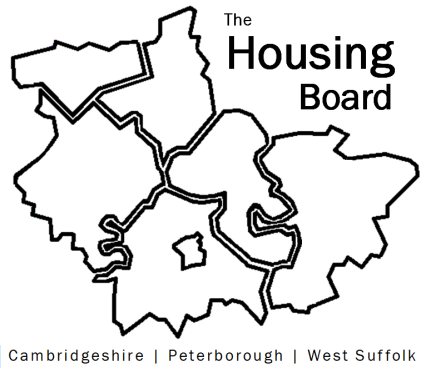 The Housing Board March 2021Name of group		The Housing Board for Cambridgeshire, Peterborough & West Suffolk Purpose The Housing Board recognises the importance of housing as a human right, as a vital ingredient for economic growth and as a key factor in our residents’ wellbeing. The Housing Board works to highlight the importance of housing and its pivotal role when issues require an integrated response across a range of organisations, areas and agendas.RoleThe Housing Board is a senior officer group of local authorities, housing providers and partner agencies working collaboratively on strategic and operational issues.Since 2002 the Housing Board has worked collaboratively with partners to identify issues, gather data, explore solutions and implement change; sharing learning and experience across our housing market area on its four priority areas. It has previously been known as CRHB (Cambridge sub-Regional Housing Board) and CRASH (Cambridge sub-Region Affordable and Social Housing group).PrioritiesNew homes & communitiesHomes for wellbeingExisting homesHousing need & homelessnessMore detail on the Housing Board’s priorities is provided on page 7. The priorities are put into action via an action plan which can be found at www/cambridgeshireinsight.org.uk/housing.Constitutional arrangements The Housing Board is an officer group, whose function is to co-ordinate and take forward strategic housing projects and ways of working. It is not a formally constituted decision-making body, so it acts with reference to existing decision-making processes particularly local authority constitutional arrangements and other organisational processes.  Individual partners will be nominated to take responsibility for leading on elements of agreed joint working that require cross-authority and cross-agency working, where there are resource implications.Membership The following organisations have a representative on the Housing Board Cambridge City CouncilEast Cambridgeshire District CouncilFenland District CouncilHuntingdonshire District CouncilPeterborough City Council South Cambridgeshire District CouncilWest Suffolk CouncilOther neighbouring districts may be invited.Cambridgeshire and Peterborough County CouncilsCambridgeshire & Peterborough Combined Authority (CPCA)Cambridgeshire & Peterborough Public Health Up to four housing association (RP) representatives including at least one local RP chief executive and one “Homes for Cambridgeshire & Peterborough” rep.The Housing Board’s chair and vice-chair will be elected from the membership on an annual basis and will in the first instance represent the Board at related meetings.  The Chair will usually be elected from the local authority housing representatives.Linked groups and agenciesThe Housing Board can initiate and support related groups. A member of the Housing Board will act as a link to these groups and report back to the Board on progress against agreed priorities, in person or via email. The Housing Board can ask for items to be added to the groups’ agendas or invite groups to present at Housing Board meetings as needed. Representatives of the Board may be asked to provide housing expertise to other groups. Currently, the sub-regional “linked” groups and partner agencies include:Cambridgeshire and Peterborough Public Service Board (CPSB). Cambridge Strategic Housing Group (CSHG). Housing enablers group. Cambridgeshire and Peterborough Rural Housing Forum (facilitated by Cambridgeshire ACRE).Housing provider & enabler forum (maybe delete?). Homes for Cambridgeshire & Peterborough. Homes England.Cambridgeshire and Peterborough Planning Policy Forum (PPF).Cambridgeshire Health and Well Being Board and HWB officer support group. Cambridgeshire & Peterborough Integrated Commissioning Board.Cambridgeshire & Peterborough Financial Capability Forum.Cambridgeshire & Peterborough Housing Operations Group (on-line forum).Cambridgeshire Community Safety Group (SB – check name).Home-Link management board & operational group.Cambridge sub-regional homelessness strategy group. This list may be added to as and when needed. A diagram of groups is provided in paragraph 15.Roles and responsibilitiesThrough its meetings and work plan, the Housing Board will:Develop and deliver an annual work programme, based on agreed priorities.Identify opportunities for joint working and exchange of good practice between agencies including joint working and joint commissioning of projects, fostering collaboration wherever beneficial. This can include joint briefings for housing organisations, elected members and others to support engagement in decision-making at a local or county-wide level.Respond to key consultation documents on housing and related issues.Set up and support groups which address priority areas, enabling links back to the Board, and reviewing the impact and relevance of such groups periodically.Report on progress and activities of the Housing Board to Cambridgeshire & Peterborough Public Service Board.Members of the Housing Board commit toAttend Housing Board meetings as often as possible or sending a proxy. Propose agenda items and seek guests to present on these items, in co-operation with the chair and admin support.Attend related groups as a representative of the Housing Board, reporting back on their activities to the next meeting or by other more appropriate means.Share Housing Board communications and information across the local network. Promote the work of the Housing Board within its own organization, at all relevant levels. Members of the Housing Board will expectTo get meeting papers in a timely fashion – as often as possible a week before each meeting.Open and honest discussions at meetings, agreeing only where necessary to “Chatham House” rules.The Chair willBe responsible for agreeing the agenda for each meeting.Provide the secretariat for meetings.Seek consensus or majority agreement to actions where this is necessary, though individual members will not be constitutionally bound by agreed actions.Be responsible for agreeing the annual performance objectives and work programme for the Housing Coordinator, in consultation with the vice-chair. The Housing Coordinator willProvide strategic support for the development of agendas.Draft papers and programmes.Make sure agendas, minutes and background papers for the meetings available on the Housing Boards’ web page.Meeting arrangementsThe Housing Board will usually meet on the first Friday of each month. Each year, a calendar of dates will be set up and circulated via calendar invites.Resources & budget One full time equivalent housing coordinator and funding for post, usually managed by the Housing Board chair.Meeting support and rooms arranged by Chair, or on-line meetings held usually on Microsoft Teams.Budget for the housing market assessment, Cambs Insight hosting and Hometrack subscription.Information sharing & communicationsGroup members will share information and resources usually via email between meetings, including by “reply all” to Housing Board emails. There is a public webspace for the group which the housing coordinator will maintain, including a page for meeting papers, terms of ref, annual plan; and a more general area setting out Housing Board priorities, partners and projects.The Housing Board twitter account is used to help share updates and build our network @CambsHsgSubReg.The Housing Board may devise a communications plan and other plans as needed.Programme development, monitoring and reviewThe Housing Board will hold an annual event to review the relevance and value of its work and to establish its work programme for the coming year. These will be refined, agreed and monitored throughout the year as a regular agenda item.  The deliverables resulting from this review include:Updated Terms of Reference & membership list.Updated priorities.Close-down of previous year’s workplan.Updated workplan and agenda for the coming year.An annual stakeholder event may be held as appropriate to consult on specific issues and/or the Board’s work plan.Housing Board membership and roles (as at 27 Jan 2021)Core group Wider reference groupOutline of work areas for The Housing Board …and how to best group themDiagram outlining the Housing Board’s network Pink outlines show groups set up by or reporting to the Housing Board. C&P = Cambridgeshire & Peterborough, WS = West Suffolk. This chart and further detail is available at www.cambridgeshireinsight.org.uk/housing To be addedDetails of housing network partners This page provides information on group chairs and web links (where available) so you can find out more (as at July 2018).Notes*MARAC about managing the risks posed by perpetrators of domestic abuse and making sure that victims are fully supported. Uses the same principles of team of professionals around the family and housing authorities get involved where there may be a housing/homelessness issue.**Hoarding forum. Operational forum where Early Help, housing providers, Housing Advice teams (if threat of homelessness may become an issue) get together to agree a plan of action as to how to support and resolve hoarders. It’s a team around the family approach again – and as it’s something that came out of the Trailblazer Programme I’d still keep it on the radar of the Housing Board. If Stuart has any problems getting Housing Advice team involvement then he should flag back to the individual LA or the Sub Regional Homelessness Group.Housing Board Supplementary Terms of Reference during Covid-19 crisisBackgroundDuring ‘business as usual’ the Housing Board is the key strategic partnership forum to deliver priorities relating to new homes, homes for wellbeing, existing homes and housing need. As stated in the ‘business as usual’ Terms of Reference:The Housing Board is a senior officer group of local authorities, housing providers and partner agencies which works collaboratively on strategic and operational housing issues.(It) is an officer group, whose function is to co-ordinate and take forward strategic housing projects and ways of working. It is not a formally constituted decision-making body, so it acts with reference to existing decision making processes particularly local authority constitutional arrangements and other organisational processes.Following the announcement by the Government of the need for Rough Sleeper Cells to help manage Covid-19, membership of the Housing Board has been broadened to ensure all strategic housing and Covid-19 issues are covered, especially rough sleepers.This will enable joint planning with partners for housing issues related to Covid-19, alongside operational responses and learning to be shared across the Housing Board area, both at Board meetings and through the network or related groups.The Board remains a strategic level group, focused on identifying shared challenges and partnership solutions. During Covid-19 there will be a huge amount of work needed at granular level to secure accommodation for rough sleepers & others and to formulate individual housing plans. This work will be led by the districts who will work closely in partnership with housing and support providers, the police, street outreach teams, accommodation providers, the community and voluntary sector, the health service, GPs etc. The Housing Board will look to draw lessons and share good practice coming out of this detailed level work wherever possible, and to use this learning and seek input from all partners to plan for the future, post-lockdown (aka recovery planning).ObjectivesWork with relevant partners to plan for provision and management of rough sleeper accommodation across the area; services needed to support that accommodation including health, social and on-line; management and release as and when the lockdown is removed to minimize further infection.Oversight of temporary and supported housing sectors to help recognise, monitor and support solutions for any identified issues.Mobilise and co-ordinate community resources to support the future housing plans for rough sleepers, including securing pathways into suitable accommodation, finance and benefit support, treatment for substance misuse, housing support and health and wellbeing support, in accordance with individual need.Identify and review risks to the delivery of this work and take action to reduce risk, whilst escalating higher level concerns through the appropriate mechanisms for strategic support. To respond to risks identified by the Excluded Groups Co-ordination & Oversight Group and report in to the Community Reference Group.Capture good practice during the Covid-19 crisis period with a view to informing future partnership working on strategic housing and specifically rough sleepers.Escalation mechanismsThe group retains links to the Public Service Board and to its sub-groups and related groups as listed in our regular terms of reference. In addition the Housing Board will take summary reports incorporate highlights of issues from Sub-regional homelessness strategy group (meets fortnightly)The MAIC stats provided by districts to the Multi Agency Incident Cell at PCC on people in various temporary accommodation.Weekly forums run by Cambridgeshire County Council (Lisa Sparks) with Registered Providers who deliver housing related support services.Other ad-hoc forums and information gathering exercises (for example in relation to other excluded groups).During this period the group will feed into Local Resilience Forum (LRF) Structures, including the Strategic Coordination Group (SCG) and the Community Reference Group (CRG), via the Excluded Groups Co-ordination & Oversight Group. The later identified and RAG rates risks for rough sleepers and homelessness issues, which are reviewed weekly. A family tree of groups is available at www.cambridgeshireinsight.org.uk/housingboard.Individual organisations may also be involved in these co-ordination groups for dealing with local and topic-specific issues.Longer term Covid-19 issues for the Housing BoardOther ways Covid-19 may link with the Housing Board’s four priorities:New homesDelays to new homes being completed and how to overcome.Issues on construction sites.Rush on inspections and removals post lockdown.Health and safety where sites not completed.Effect on building trade.Effect on home sales and therefore maybe affordability in future.Homes for wellbeingDealing with extra care issues and staff needs.Dealing with ‘poorer standard’ housing e.g. HMOS, hostels, migrant workers, design of homes and ability to self-isolate.Dealing with hospital discharges to keep the flow of people going with minimising risks.Overlap with other work on drugs and alcohol, mental health etc.existing homesRepairs.Void relets.Furnishings and hardship.Helping people get the help they need – maybe financially (UC) to keep paying the rent / mortgage.housing needEffect on choice based lettings schemes.Encouraging continued supply of relets.Predicting and planning to meet needs of rough sleepers temporarily placed in hotels etc.Predicting housing need as lockdown is reduced / removed e.g. people falling into arrears.Overlap with work on G&Ts, DV, and prison release.Oversight of individual and collective housing plans across the area, leading into recovery, track and trace stages.Some practical issues for the Board during Covid-19The Board will meet fortnightly using on-line tool e.g. MS Teams, alternate Fridays, 10.30 to 12.00am.For the Covid period some members of the “copy to list” are being promoted to the “invite list” and some new members may be invited to help ensure the connections are in place to tackle the various Covid-19 issues.All agendas and notes will go to both the main list and the cc list to increase sharing and awareness.After each meeting, a brief set of notes will be circulated including actions, commitments and decisions noted in table format. This will be circulated after each meeting and actions progressed and reported back on at the following Board meeting. The actions can be used to feed into CRG, excluded groups and other meetings.The Board will use a simple risk assessment matrix to agree the RAG rating where of issues and the effect of actions being taken.At this moment there is no vice chair so another member of the Board may be asked to step in and chair an online meeting if Suzanne is unable to “attend” occasionally.West Suffolk will continue to be a valued partner in this work, and we all look to members of the partnership to share good practice and ideas. However some of the Covid-19 work reports straight into Cambridgeshire and Peterborough’s public health structure, so some tasks may be shared with West Suffolk “for information” but the data are not required to feed into the C&P public health system (which is only Cambridgeshire and Peterborough). In this way we aim to maintain our positive links and our awareness of what our close neighbours are doing, but not impose added burdens unnecessarily.NameRoleOrganisationRole on the BoardLinks to other groups?E-mailDistrict housingDistrict housingDistrict housingDistrict housingDistrict housingDistrict housingDavid GreeningHead of HousingCambridge City Cambridge housing David.Greening@cambridge.gov.ukHelen ReedHousing Strategy ManagerCambridge City CC strategic housingHelen.Reed@cambridge.gov.uk Suzanne Hemingway  Strategic DirectorCambridge City Housing Board ChairCPSB (ad hoc)suzanne.Hemingway@cambridge.gov.uk  PA:Anna.McGinty@cambridge.gov.uk   Angela ParmenterHousing and Community Safety ManagerEast Cambs DCECDC housing and community safety Angela.Parmenter@eastcambs.gov.ukSally BonnettInfrastructure and Strategy ManagerEast Cambs DCECDC housing and planningsally.bonnett@eastcambs.gov.uk Carol Pilson Corporate DirectorFenland DCFDC strategic director cpilson@fenland.gov.uk Dan Horn Head of Housing & Community SupportFenland DCFDC housing, vice chair I Cambs Community Safety Partnershipdhorn@fenland.gov.uk Frank MastrandreaHousing EnablerHuntingdonshire DCHousing enablers Housing enablersFrank.Mastrandrea@huntingdonshire.gov.uk Jon CollenHousing Needs & Resources ManagerHuntingdonshire DCHDC strategic housing Link to Home-Link and sub-regional homelessness groupJonathan.Collen@huntingdonshire.gov.uk Heather Wood Head of Housing Advice and Options South Cambs DCSCDC strategic housing, vice chair II Link to Home-Link and sub-regional homelessness groupHeather.Wood@scambs.gov.uk Julie Fletcher Head of Housing StrategySouth Cambs DCSCDC strategic housing CSHGJulie.fletcher@scambs.gov.ukPeter Campbell Director of housing (ask Elaine to check!)South Cambs DCSCDC strategic housingPeter.Campbell@scambs.gov.uk Julie BairdAssistant Director for GrowthWest Suffolk CouncilW Suffolk growth Suffolk Housing Officers Group julie.baird@westsuffolk.gov.uk PA: christine.rush@westsuffolk.gov.ukLee PriceService Manager for Strategic HousingWest Suffolk CouncilW Suffolk housing Lee.Price@westsuffolk.gov.ukMichael Kelleher (from 1 Feb 2021)AD HousingPeterborough City PCC strategic housing (TBC)TBCSean EvansHead of Housing NeedsPeterborough City PCC housing needsSean.Evans@peterborough.gov.ukRP representativesRP representativesRP representativesRP representativesRP representativesRP representativesDamian RocheDirectorAccent GroupRP repDamian.Roche@accentgroup.org Nigel Howlett Chief ExecutiveCHS GroupRP repRSL CEx link; Housing development & enablers forumnigel.howlett@chsgroup.org.uk PA: alison.booth@chsgroup.org.ukClaire HigginsChief ExecutiveCross Keys HomesRP repChair of Homes for Cambridgeshire and Peterborough  claire.higgins@crosskeyshomes.co.uk PA: marta.ariza-castro@crosskeyshomes.co.ukKaren Mayhew Check role wordingHomes for Cambridgeshire & PeterboroughRP repLink to Homes for Cambridgeshire and Peterborough  karen@jkmayhew.co.uk Cambridgeshire and Peterborough Combined Authority (CPCA)Cambridgeshire and Peterborough Combined Authority (CPCA)Cambridgeshire and Peterborough Combined Authority (CPCA)Cambridgeshire and Peterborough Combined Authority (CPCA)Cambridgeshire and Peterborough Combined Authority (CPCA)Cambridgeshire and Peterborough Combined Authority (CPCA)Azma Ahmed-PearceHousing Programme ManagerCPCALink to CPCAazma.ahmad-pearce@cambridgeshirepeterborough-ca.gov.uk Roger ThompsonDirector of Housing & DevelopmentCPCALink to CPCAroger.thompson@cambridgeshirepeterborough-ca.gov.uk County-wide health & careCounty-wide health & careCounty-wide health & careCounty-wide health & careCounty-wide health & careCounty-wide health & careIain GreenSenior Public Health Manager Environment and PlanningCambs & Peterborough Public HealthPublic Health linkiain.green@cambridgeshire.gov.uk Joe KeeganCommissionerCambs & Peterborough Public HealthDrug, alcohol, sexual healthJoseph.Keegan@cambridgeshire.gov.uk Val ThomasDeputy Director of Public Health/Consultant in Public HealthCambs & Peterborough Public HealthPublic Health linkVal.Thomas@cambridgeshire.gov.uk Rob HillAssistant Director, Community SafetyCambs & Peterborough CountyRob.Hill@peterborough.gov.uk Belinda ChildHead of Housing, Prevention and WellbeingCambs & Peterborough CountyRep. for adult social care for Cambs & Peterboroughbelinda.child@peterborough.gov.uk Lisa SparksCommissioner, People & CommunitiesCambs County CouncilHousing Related Supportlisa.sparks@cambridgeshire.gov.uk Probation & criminal justiceProbation & criminal justiceProbation & criminal justiceProbation & criminal justiceProbation & criminal justiceProbation & criminal justiceJo CurpheyCRC Deputy Director & Head of Cambridgeshire Local Delivery UnitBeNCH Community Rehabilitation Company (CRC)jo.curphey@probation.sodexogov.co.uk Matthew RyderHead of Cambridgeshire and Peterborough Local Delivery UnitNational Probation Service, South East and EasternMatthew.Ryder@justice.gov.ukSupportSupportSupportSupportSupportSupportElaine FieldPA to SCDC Director of HousingSCDCMeeting support & notesElaine.Field@scambs.gov.uk Sue BeecroftHousing coordinatorc/o Cambridge City CouncilHousing Board support CSHG, HWBOG, PHRG, PPF, ICB, FCF, Street Support Cambs (ITAC)sue.beecroft@cambridge.gov.uk NameJob titleOrganisationE-mailJonathan Dixon (SB to check job title)Greater Cambridge Planning ServiceJonathan.Dixon@greatercambridgeplanning.org Alasdair Baker (SB to check job title)Cambridgeshire PoliceAlasdair.Baker@cambs.pnn.police.uk Cristina Strood(SB to check job title)Cambridgeshire PoliceCristina.Strood@cambs.pnn.police.uk Emma FiguresGP RegistrarCambs and Peterborough CCGemma.figures@nhs.net Marek ZamborskySRO for Mental Health & LD ServicesCambridgeshire & Peterborough Clinical Commissioning Groupmarek.zamborsky@nhs.net Lynne O'Brien  Commissioner (Older People)Commissioner (Older People) Cambs CC<lynne.o'brien@cambridgeshire.gov.uk>Ali Manji(SB to check job title)Cross Keys HomesAli.Manji@crosskeyshomes.co.uk Sarah Gove  Housing and Communities ManagerFenland DCsgove@fenland.gov.uk Claire Flowers Lead officerGreater Cambridge Housing Development AgencyClaire.Flowers@cambridge.gov.uk Angie Skipper(SB to check job title)Housing ServicesHDCAngie.Skipper@huntingdonshire.gov.uk Clara Kerr(check)HDCClara.Kerr@huntingdonshire.gov.uk Paul Kitson General Manager – South EastHomes England paul.kitson@hca.gsi.gov.uk Jackie HawsDiary ManagerNational Probation ServiceJackie.Haws@justice.gov.uk Anne KeoghHousing and Strategic Planning ManagerPeterborough anne.keogh1@peterborough.gov.uk Susan Carter (Job share with Heather Wood)Head of Housing Advice and Options South Cambs DCSusan.Carter@scambs.gov.ukCaroline Hunt Planning Policy ManagerSouth Cambs DCCaroline.hunt@scambs.gov.uk Davina Howes Assistant Director, Options and HomelessnessWest Suffolkdavina.howes@westsuffolk.gov.uk Kim LangleyStrategy & Enabling OfficerWest Suffolkkim.langley@westsuffolk.gov.uk Sara LomaxService Manager, Options & HomelessnessWest Suffolk sara.lomax@westsuffolk.gov.uk General work areas Housing Market intelligence & Housing Market BulletinsMarketing and communications, action plan for the Housing Board and Year Planner Specific projects, task groups, reviewing impact of efforts across the network.General work areas Housing Market intelligence & Housing Market BulletinsMarketing and communications, action plan for the Housing Board and Year Planner Specific projects, task groups, reviewing impact of efforts across the network.General work areas Housing Market intelligence & Housing Market BulletinsMarketing and communications, action plan for the Housing Board and Year Planner Specific projects, task groups, reviewing impact of efforts across the network.New homes and communitiesDeliver homes to support economic success Work with planners to deliver the homes most needed locallyHousing affordability and quality standardsPlace-makingCohesive communitiesModern methods of construction and modular homes Supporting apprenticeships and routes into work New delivery vehicles and joint venturesCommunity- and self-led housingNew homes to meet residents’ wellbeing needs New homes in rural areas to meet local needHomes for wellbeingEnsure homes and services support better health and wellbeing for residentsWork with health and social care based on joint strategic needs assessment (JSNA) findingsHomes for people with specialist needs including housing with support, and specialised housing designBuilding standards making homes visit-able, accessible, and adaptable and technology to help e.g. tele-healthHomes to meet the needs of an ageing population Develop a long term forward view of specialist housing need including homes for older people and  extra careDevelop a new, viable and sustainable model for supportExisting homesHelp reduce risks posed by poor quality and unsuitable housing particularly for vulnerable people Improve conditions in existing homes including fire safety standards and cladding issuesEncourage best use of all homes including helping bring empty homes back into useDFGs and adaptations for existing homesHome Improvement Agencies and help to stay at homeRent levels and Local Housing AllowanceIdentify and tackle any hard-to-let social housingImprove energy efficiency so warmth is more affordable for residentsWork to reduce both under-occupation and overcrowding, making sure people can stay safe and well in the right size homes.Housing need & homelessnessIdentify and meet housing need Extend housing options for our residentsWork with partners on our choice based lettings system, Home-LinkPrevent and tackle homelessness including through our Homelessness trailblazer projectFinancial capability & welfare benefit issues including Universal CreditHousing against domestic abuseHelping residents secure workBuild stronger links between housing and the criminal justice system.Work together through innovative lettings partnerships such as Town Hall Lettings, Ermine Street & Shire Homes. GroupChair / contactLink to the Housing BoardWebsite (if available)The Housing BoardSuzanne Hemingway, Cambridge City-Public Service BoardLiz Watts, SCDCVia Suzanne H as and when needed-CPCA Combined AuthorityMayor James PalmerCEx Martin WhitelyRoger Thompson / Azma Ahmed-Pearcewww.cambspboroca.org Homes Englandn/aPaul Kitson (cc)www.gov.uk/government/organisations/homes-england Greater Cambridge Partnership NiamhSue B ad hocwww.greatercambridge.org.uk  Cambridge Aheadn/a-www.cambridgeahead.co.uk Homes for Cambridgeshire & PeterboroughClaire Higgins, Cross Keys HomesClaire Higgins & Karen MayhewCambridge Strategic Housing GroupSue Beecroft, coordinator for the Housing BoardSue Beecroftwww.cambridgeshireinsight.org.uk/cshg Housing provider and enabler forumNigel Howlett, CHS (interim)Nigel Howlettwww.cambridgeshireinsight.org.uk/housing-provider-enabler-forum District housing enablers group Frank Mastrandrea, HDCwww.cambridgeshireinsight.org.uk/housing-enablers Rural Housing Forum Mark Deas, Cambs ACRE-Planning Policy Forum Clara Kerr, HDCSue Beecroftwww.cambridgeshireinsight.org.uk/planning Health and Wellbeing Board-HWB officer group & Public Health Reference GroupLiz Robin, Director of Public Health, C&PIain Green & Sue Beecroft-Integrated Commissioning BoardVal MooreSue Beecroft-Cambridgeshire Community Safety PartnershipTBCDan Horn-C&P Financial Capability ForumAndrew Church, CHSSue Beecroftwww.cambridgeshireinsight.org.uk/financial-capability-forum Home-Link Management Board & Operations GroupHeather Wood, SCDCHeather Woodwww.home-link.org.uk Homelessness Strategy Group Susan CarterHeather Wood / Jon Collen-MARAC *https://safelives.org.uk/sites/default/files/resources/MARAC%20FAQs%20General%20FINAL.pdfHoarding Forum**Stuart BrownOthers